Contact: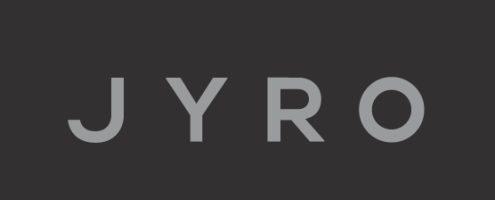 Lauren LorenzoCoyne Public Relations973-588-2049llorenzo@coynepr.comJYRO RollJYRO Roll is a motorized single-wheel skateboard that will turn even the most humdrum journeys into wild adventures.All riders need to do is step, balance, tilt and roll.This self-balancing electric skateboard allows riders to feel as if they are snowboarding and surfing.It features a dynamic stabilization that creates a user controlled lean to go action, where riders can carve smooth heal and toe turns.Max speed is 12 mph and it will travel 10-15 miles per charge, only taking three hours to charge fully.Other features include: Bluetooth (standard) and App enabled, 20° climbing angle, LED light strip, plastic and metal frame.MSRP $1,000*product name, information and specs subject to change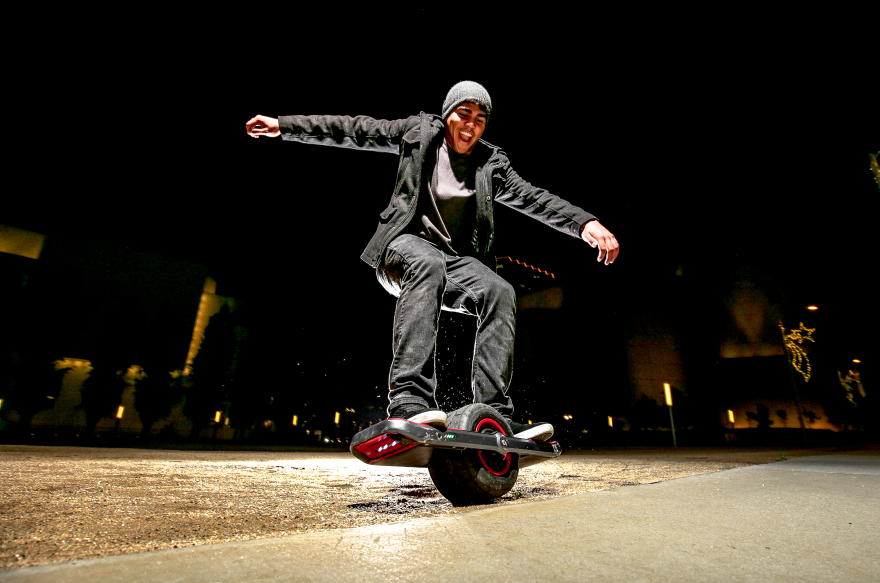 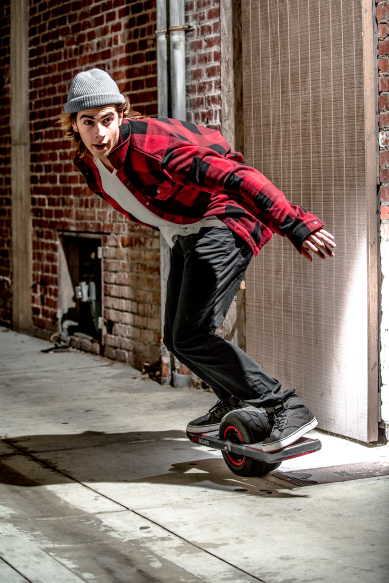 